ZAKLJUČNA PRIREDITEV OŠ MEŽICA »SKOK V POLETJE«druženje in gibanje vseh generacijv sodelovanju s PGD MežicaKDO:   otroci, starši, stari starši in drugi krajaniKDAJ:   četrtek, 20. junij 2024, ob 18.uriKJE:   Športni park Mežica (V PRIMERU SLABEGA VREMENA ODPADE)
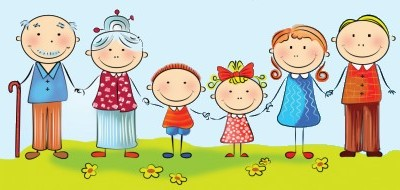 VLJUDNO VABLJENI!Kolektiv  in otroci OŠ Mežica